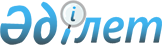 Жетісай ауданының пробация қызметінің есебінде тұрған адамдарды, бас бостандығынан айыру орындарынан босатылған адамдарды және ата-анасынан кәмелеттік жасқа толғанға дейін айырылған немесе ата-анасының қамқорлығынсыз қалған, білім беру ұйымдарының түлектері болып табылатын жастар қатарындағы азаматтарды, жұмысқа орналастыру үшін жұмыс орындарына квоталар белгілеу туралы
					
			Күшін жойған
			
			
		
					Түркістан облысы Жетiсай ауданы әкiмдiгiнiң 2019 жылғы 25 ақпандағы № 197 қаулысы. Түркістан облысының Әдiлет департаментiнде 2019 жылғы 4 наурызда № 4919 болып тiркелдi. Күші жойылды - Түркістан облысы Жетiсай ауданы әкiмдiгiнiң 2020 жылғы 15 мамырдағы № 277 қаулысымен
      Ескерту. Күші жойылды - Түркістан облысы Жетiсай ауданы әкiмдiгiнiң 15.05.2020 № 277 қаулысымен (алғашқы ресми жарияланған күнінен кейін күнтізбелік он күн өткен соң қолданысқа енгізіледі).
      Қазақстан Республикасының 2015 жылғы 23 қарашадағы Еңбек кодексінің 18 бабының 7) тармақшасына, Қазақстан Республикасының 2014 жылғы 5 шілдедегі Қылмыстық-атқару кодексінің 18 бабының 1 тармағының 2) тармақшасына, "Қазақстан Республикасындағы жергілікті мемлекеттік басқару және өзін-өзі басқару туралы" Қазақстан Республикасының 2001 жылғы 23 қаңтардағы Заңының 31 бабының 2 тармағына, "Халықты жұмыспен қамту туралы" Қазақстан Республикасының 2016 жылғы 6 сәуірдегі Заңының 9-бабының 7), 8), 9) тармақшаларына сәйкес, Жетісай ауданы әкімдігі ҚАУЛЫ ЕТЕДІ:
      1. Пробация қызметінің есебінде тұрған адамдарды жұмысқа орналастыру үшін жұмыс орындарының квотасы 1-қосымшаға сәйкес белгіленсін.
      2. Бас бостандығынан айыру орындарынан босатылған адамдарды жұмысқа орналастыру үшін жұмыс орындарының квотасы 2-қосымшаға сәйкес белгіленсін.
      3. Ата-анасынан кәмелеттік жасқа толғанға дейін айырылған немесе ата-анасының қамқорлығынсыз қалған, білім беру ұйымдарының түлектері болып табылатын жастар қатарындағы азаматтарды жұмысқа орналастыру үшін жұмыс орындарының квотасы 3-қосымшаға сәйкес белгіленсін.
      4. "Жетісай ауданы әкімінің аппараты" мемлекеттік мекемесі Қазақстан Республикасының заңнамалық актілерінде белгіленген тәртіпте:
      1) осы қаулының аумақтық әділет органында мемлекеттік тіркелуін;
      2) осы әкімдік қаулысы мемлекеттік тіркелген күнінен бастап күнтізбелік он күн ішінде оның көшірмесін қағаз және электрондық түрде қазақ және орыс тілдерінде "Республикалық құқықтық ақпарат орталығы" шаруашылық жүргізу құқығындағы республикалық мемлекеттік кәсіпорнына Қазақстан Республикасы нормативтік құқықтық актілерінің эталондық бақылау банкіне ресми жариялау және енгізу үшін жолданылуын;
      3) осы қаулы мемлекеттік тіркелген күнінен бастап күнтізбелік он күн ішінде оның көшірмесін Жетісай ауданының аумағында таратылатын мерзімді баспа басылымдарында ресми жариялауға жолданылуын;
      4) ресми жарияланғаннан кейін осы қаулыны Жетісай ауданы әкімдігінің интернет-ресурсына орналастыруын қамтамасыз етсін.
      5. Осы қаулының орындалуын бақылау аудан әкiмiнiң орынбасары М. Жолдасбековке жүктелсiн.
      6. Осы қаулы оның алғашқы ресми жарияланған күнінен кейін күнтізбелік он күн өткен соң қолданысқа енгізіледі. Пробация қызметінің есебінде тұрған адамдарды жұмысқа оналастыру үшін жұмыс орындары квотасы белгіленетін Жетісай ауданы ұйымдарының тізімі Бас бостандығынан айыру орындарынан босатылған адамдарды жұмысқа орналастыру үшін жұмыс орындарына квотасы белгіленетін Жетісай ауданы ұйымдарының тізімі Ата-анасынан кәмелеттік жасқа толғанға дейін айырылған немесе ата-анасының қамқорлығынсыз қалған, білім беру ұйымдарының түлектері болып табылатын жастар қатарындағы азаматтарды жұмысқа орналастыру үшін жұмыс орындарының квотасы белгіленетін Жетісай ауданы ұйымдарының тізімі
					© 2012. Қазақстан Республикасы Әділет министрлігінің «Қазақстан Республикасының Заңнама және құқықтық ақпарат институты» ШЖҚ РМК
				
      Аудан әкімі

Ж. Бейсенбаев
Жетісай ауданы әкімдігінің
2019 жылғы 25 ақпандағы
№ 197 қаулысына 1-қосымша
№ 
Ұйым атауы
Жұмыскерлердің тізімдік саны
Квотаның мөлшері (% жұмыскерлердің тізімдік саны)
Пробация қызметінің есебінде тұрған адамдар үшін жұмыс орындарының саны
1.
"AIIG Kazakhstan" жауапкершілігі шектеулі серіктестігі
660
2%
13
2.
Жетісай ауданы әкімдігінің "Жетісай қызмет" коммуналдық мемлекеттік мекемесі
130
2%
2
3.
"Корпорация Ақ-Алтын" жауапкершілігі шектеулі серіктестігі
232
2%
4
4.
Түркістан облысының денсаулық сақтау басқармасының "Асық ата" Жетісай аудандық ауруханасы" шаруашылық жүргізу құқығындағы мемлекеттік коммуналдық кәсіпорны
862
2%
17
5.
Түркістан облысының денсаулық сақтау басқармасының "Жетісай аудандық орталық ауруханасы" шаруашылық жүргізу құқығындағы мемлекеттік коммуналдық кәсіпорны
1649
2%
33
6.
"НҰРІ-Л-Жетісай" жауапкершілігі шектеулі серіктестігі
50
2%
1
7.
"Корпорация Евразия" жауапкершілігі шектеулі серіктестігі
117
2%
2
8.
"Khansuar Invest Company" жауапкершілігі шектеулі серіктестігі
193
2%
4
9.
"Oaзис-S" жауапкершілігі шектеулі серіктестігі
192
2%
4
Барлығы
4085
80Жетісай ауданы әкімдігінің
2019 жылғы 25 ақпандағы
№ 197 қаулысына 2-қосымша
№ 
Ұйым атауы
Жұмыскерлердің тізімдік саны
Квотаның мөлшері (% жұмыскерлердің тізімдік саны)
Пробация қызметінің есебінде тұрған адамдар үшін жұмыс орындарының саны
1.
"AIIG Kazakhstan" жауапкершілігі шектеулі серіктестігі
660
2%
13
2.
Жетісай ауданы әкімдігінің "Жетісай қызмет" коммуналдық мемлекеттік мекемесі
130
2%
2
3.
"Корпорация Ақ-Алтын" жауапкершілігі шектеулі серіктестігі
232
2%
4
4.
Түркістан облысының денсаулық сақтау басқармасының "Асық ата" Жетісай аудандық ауруханасы" шаруашылық жүргізу құқығындағы мемлекеттік коммуналдық кәсіпорны
862
2%
17
5.
Түркістан облысының денсаулық сақтау басқармасының "Жетісай аудандық орталық ауруханасы" шаруашылық жүргізу құқығындағы мемлекеттік коммуналдық кәсіпорны
1649
2%
33
6.
"НҰРІ-Л-Жетісай" жауапкершілігі шектеулі серіктестігі
50
2%
1
7.
"Корпорация Евразия" жауапкершілігі шектеулі серіктестігі
117
2%
2
8.
"Khansuar Invest Company" жауапкершілігі шектеулі серіктестігі
193
2%
4
9.
"Oaзис-S" жауапкершілігі шектеулі серіктестігі
192
2%
4
Барлығы
4085
80Жетісай ауданы әкімдігінің
2019 жылғы 25 ақпандағы
№ 197 қаулысына 3-қосымша
№ 
Ұйым атауы
Жұмыскерлердің тізімдік саны
Квотаның мөлшері (% жұмыскерлердің тізімдік саны)
Пробация қызметінің есебінде тұрған адамдар үшін жұмыс орындарының саны
1.
"AIIG Kazakhstan" жауапкершілігі шектеулі серіктестігі
660
2%
13
2.
Жетісай ауданы әкімдігінің "Жетісай қызмет" коммуналдық мемлекеттік мекемесі
130
2%
2
3.
"Корпорация Ақ-Алтын" жауапкершілігі шектеулі серіктестігі
232
2%
4
4.
Түркістан облысының денсаулық сақтау басқармасының "Асық ата" Жетісай аудандық ауруханасы" шаруашылық жүргізу құқығындағы мемлекеттік коммуналдық кәсіпорны
862
2%
17
5.
Түркістан облысының денсаулық сақтау басқармасының "Жетісай аудандық орталық ауруханасы" шаруашылық жүргізу құқығындағы мемлекеттік коммуналдық кәсіпорны
1649
2%
33
6.
"НҰРІ-Л-Жетісай" жауапкершілігі шектеулі серіктестігі
50
2%
1
7.
"Корпорация Евразия" жауапкершілігі шектеулі серіктестігі
117
2%
2
8.
"Khansuar Invest Company" жауапкершілігі шектеулі серіктестігі
193
2%
4
9.
"Oaзис-S" жауапкершілігі шектеулі серіктестігі
192
2%
4
Барлығы
4085
80